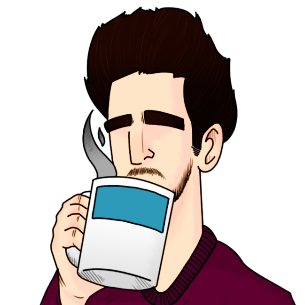 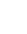 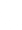 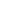 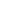 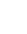 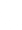 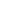 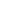 PresentaciónSoy Germán López Gutiérrez, un diseñador de videojuegos cuyo objetivo principal es desarrollar juegos divertidos, inolvidables y con un contenido narrativo interesante donde el gameplay sea la atracción principal.          HabilidadesGame DesignDiseño de niveles, sistemas de diálogos, encuentro con enemigos y cinemáticasDiseño de mecánicas y jugabilidadDistribución, diseño e implementación de menúsSistema de combate, balance y programaciónInterfaces de usuario intuitivasDocumentación visual, clara y concisa del diseñoEnginesUnreal Engine 4UnityGameMaker: StudioProgramaciónC++, C#, JavaUnreal Engine: Blueprints Visual Scripting, C++Unity C# (HDRP y URP)Librerías OpenGLHTML, CSS, JSON, XMLJavaScriptSoftwareAdobe Photoshop, Premiere & After EffectsMicrosoft Office & Google Docs3DsMax & Sketch UpVisual Studio, Eclipse, Visual Studio Code 